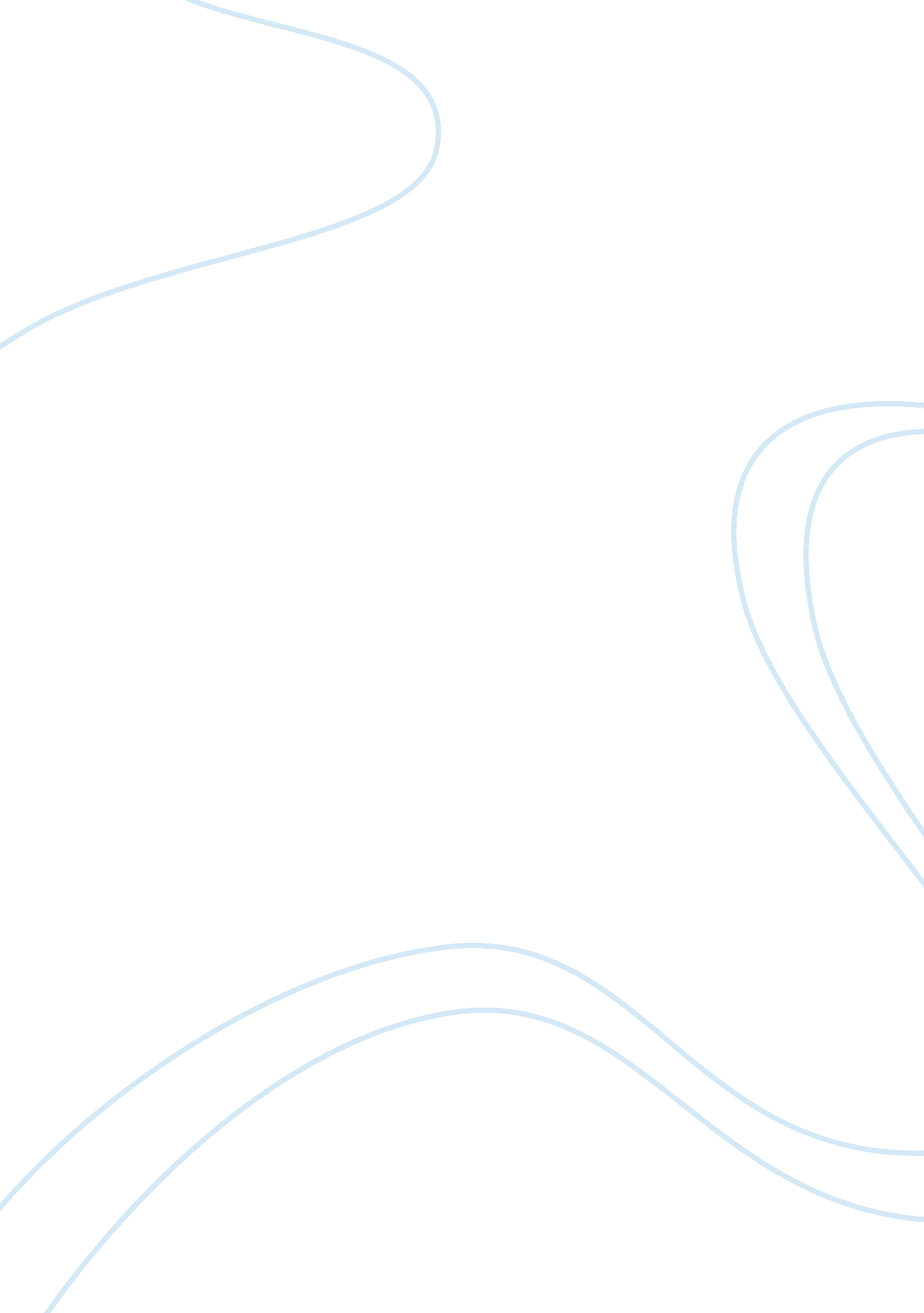 Professional and academic reflectionEducation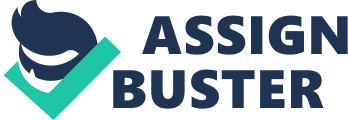 Professional and Academic Reflection Professional and Academic Reflection Background and Interest I am Roberta Hatch, q loving mother, and wife. I have two children named Holly who is turning 14 years old and a son named George, and a husband who flies for Delta Airlines. I have an undergraduate degree in Sociology and a graduate degree in Public Administration specializing in Political Science from the University of Arkansas and Texas A & M respectively. One of my interests is in training and running marathons just for fun and exercise. I developed a passion for teaching while in graduate school but initially opted for a better paying job to help transition my family from a military life. I worked at Accenture for four years but later moved to work at a high school as a world history US history and psychology teacher after my children reached the elementary age. I worked there for four years. I recently worked at East Coweta High School and currently teaching on a part-time basis at Landmark Christian school. At the same time, I am serving in the committee of Technology at Landmark and hoping to create a difference through a project I am initiating referred to as BOYT (Bring Your Own Technology. I hope to contribute significantly to shaping the technology at Landmark Christian School. My students are well conversant with my daily philosophy " Improvise, Adapt and Overcome". I believe in motivating students both intrinsically and extrinsically as I have been providing incentives such as tickets and food. 
Personal and professional vision 
Within the next five years, I see myself teaching in college and to continue providing my education inspiration to others. My development as a teacher is important to me because I get the opportunity to influence others dreams and educational goals in positive ways. 
NorthCentral and You 
North Central University believes and provides professional development. I see education in this institution as perfectly fitting my aspirations and that it will help me accomplish my goals in future. 
The NCU Doctoral Process 
During the orientation, I instantly acknowledged the relevance of the information provided. However, for clarity purposes, I further revisited and assessed the information as referenced in the NCU dissertation Center and the information correctly matched my expectation and had proven helpful. I hope it will continue to be significant in future. Also, the expectations have not differed. They have given me the zeal to work hard towards excelling in my doctoral studies. 
Academic and professional communities 
One of the communities is NEA among many others. I particularly got interested in the class management resources especially on the tips on how to manage a classroom effectively every day. Dealing with students is good especially in the classroom, and it is only necessary that educators improve their daily classroom management skills as things change almost daily. 
The Northcentral Community 
One question: " How has Northcentral shaped your perception of professional development regarding technology consumption?" 
I would like the faculty to support me regarding introducing me to the current technological applications under considerations to be implemented in the education system. For instance, how an educator can apply cell phone or Smartphone technology in the classroom in the classroom to achieve positive results while minimizing distractions and other associated challenges. 
References 
Johnson, K. E., & Golombek, P. R. (2002). Teachers narrative inquiry as professional development. Cambridge University Press. 
Yost, D. S., Sentner, S. M., & Forlenza-Bailey, A. (2000). An examination of the construct of critical reflection: Implications for teacher education programming in the 21st century. Journal of teacher education, 51(1), 39. 
Munby, H. (2004). Teachers and teaching: From classroom to reflection. Routledge. 